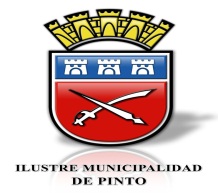 Secretaría MunicipalSESION ORDINARIAN° 034/2015HONORABLE CONCEJO MUNICIPAL DE PINTOFECHA 	:	01 DE DICIEMBRE DEL 2015HORA	:	09:30 HORASLUGAR	:	SALA DE SESIONES DEPTO. DE EDUCACIONCONCEJALES ASISTENTES:SR. LUIS OJEDA VENEGASSR. JORGE ARIAS ZUMAETASR. MARCELO RUIZ RODRIGUEZSR. RODRIGO SANDOVAL VILLEGASSR. NELSON GONZALEZ OSORIOPRESIDENTE:SR. MANUEL GUZMAN AEDOSECRETARIO CONCEJO (S):SR. ROBERT BETANCOURT VASQUEZT A B L A01.- OBSERVACION ACTA SESION ANTERIOR02.- CORRESPONDENCIA03.- CUENTA SR. PRESIDENTE04.- CUENTA DE COMETIDOS SRES. CONCEJALES05.- CUENTA COMISIONES06.- PROPOSICIÓN Y ACUERDO DE TABLA:       - MODIFICACION PRESUPUESTARIA DE MUNICIPALIDAD       - SUBVENCIÓN INDEMNIZACIÓN AÑOS DE SERVICIO DOCENTES07.- VARIOS01.- 	OBSERVACION ACTA SESION ANTERIOR:	El Concejal Sr. Jorge Arias, observa que en pag. 18 inciso 4 línea 2 dice: “en la Plaza de Recinto el letrero esta afirmado en un árbol” y debe decir “en la Plaza Pincheira letrero esta afirmado en un Poste del Alumbrado y escaño de la misma plaza debe moverse”El Concejal Sr. Jorge Arias, observa que en pag. 18 inciso 6 que respecto a los arreglos de la ruta N– 55 dice “desde El Valle” y debe decir “desde el km 36 hasta el km 73”02.- 	CORRESPONDENCIA:El Sr. Presidente (S), señala que en los respectivos Casilleros se ha dejado la correspondencia que se ha recibido para los señores Concejales.03.- 	CUENTA SR. PRESIDENTE:	NO HAY04.- 	CUENTA DE COMETIDOS SRES. CONCEJALES:NO HAY05.- 	CUENTA COMISIONES:NO HAY06.- 	PROPOSICIÓN Y ACUERDO DE TABLA:       	- MODIFICACION PRESUPUESTARIA DE MUNICIPALIDAD          - SUBVENCIÓN INDEMNIZACIÓN AÑOS DE SERVICIO DOCENTES       	- MODIFICACION PRESUPUESTARIA DE MUNICIPALIDAD	El Sr. Presidente (S) propone y somete a consideración de los señores Concejales las siguientes Modificaciones Presupuestarias de Municipalidad:MODIFICACIÓN PRESUPUESTARIA DE GASTOS120/2015	Previo análisis, por la unanimidad de los señores Concejales se ACUERDA Aprobar las presentes Modificaciones Presupuestarias de Municipalidad.          - SUBVENCIÓN INDEMNIZACIÓN AÑOS DE SERVICIO DOCENTESEl Sr. Presidente  (S) propone y somete a consideración de los señores Concejales la Subvención Indemnización años de servicios docentes.Los señores Concejales en relación a la autorización de solicitar anticipo de Subvención para el Pago de Indemnizaciones Docentes, se solicita informe por escrito de lo que esto significa para el Presupuesto del Departamento de Educación Municipal. 07.- VARIOS:El Sr. Presidente (S) cede la palabra al Concejal Sr. Luis Ojeda el cual resalta la buena participación en la Teletón, que se realizo el día viernes 27 de Noviembre del 2015, de los Departamentos de Educación, Salud, Municipalidad y la comunidad Pinteña, en donde se logro reunir $ 3.271.163, superando la meta anterior.Además, informa de la actividad en  la Plaza de Armas, Postura de la Primera Piedra en el lugar de la obra  y también del Seminario Vida Sana que se realizo en El Castillo.El Concejal Sr. Luis Ojeda consulta por la  fecha de funcionamiento de la Piscina Municipal, ya que todos los años se atrasan, sin culpar a nadie.El Sr. Presidente (S) dice que se debe consultar al Director de Obras.El Sr. Presidente cede la palabra al Concejal Sr. Jorge Arias, quien señala que  el tema del atraso es la  coordinación y la gente empieza a especular en contra de todos.El Concejal Sr. Jorge Arias, consulta por el calendario de entrega de juguetes a la comunidad, año 2015El Concejal Sr. Jorge Arias, propone que los Concejales se repartan por sectores para estar presente en todos los sectores y propone  concentrar unos 3 sectores en un solo lugar para disponer más tiempo de los juegos inflables.El Sr. Presidente (S) responde que las juntas de vecino por lo general  organizan  once para los niños de su sector, por lo cual no se puede hacer eso.También informa  que la Municipalidad se pone con los juguetes y los juegos.El Concejal Sr. Jorge Arias,  consulta por las empresa que realizan trabajos,  para proyectos y no se recepcionan  por parte del Departamento de Obras, que pasa con eso, si vienen a supervisar, que las cosas se están haciendo a medias y es otro motivo por el cual la gente habla también.El Sr. Presidente (S) cede la palabra al Concejal Sr. Marcelo Ruiz, quien manifiesta que la gente de su sector están molesto por el tema del alcantarillado.El Concejal Sr. Marcelo Ruiz, felicita al sector de Las Trancas por la Teletón realizada el 27 de Noviembre del 2015 y en donde reunieron $ 1.200.000.-También, agradece  al Municipio y Sres. Concejales que este funcionando el Cajero automático.El Sr. Presidente (S) cede la palabra al Concejal Sr. Rodrigo Sandoval, quien consulta quien es la persona Encargada de Supervisar y controlar los temas de pago, como el Edificio Municipal para que no valla a pasar lo mismo con la Plaza de Armas de Pinto. El Sr. Presidente (S) le informa que la Licitación la hace el SERVIU y es el Director de Obras el responsable.El Concejal Sr. Rodrigo Sandoval, consulta por la  inquietud que existe de los kioskos de la Plaza si se remodelaran o se mantendrán.El Sr. Presidente (S) cede la palabra al Concejal Sr. Nelson González, quien señala  que en reunión en Pichilluanco, la gente nueva esta muy molesta por los caminos y puentes del sector.El Concejal Sr. Nelson González, consulta si la Plaza contara con sistema de riego ya que hay rumores que no lo hay.El Concejal Sr. Nelson González, también consulta por las platas para la  Electrificación de Paso Perales.El Sr. Presidente (S), responde que debe ser a través de Proyecto.No habiendo más que tratar se cierra la Sesión a las 11:20 horas.						       ROBERT BETANCOURT VASQUEZ					                  Secretario del Concejo Municipal  (S)                                                                                Ministro de Fé FIRMA APROBACIÓN SRES. CONCEJALES, ACTA ORDINARIA N° 034 DEL 01 DE DICIEMBRE DEL 2015.LUIS OJEDA VENEGAS				____________________________JORGE ARIAS ZUMAETA				____________________________MARCELO RUIZ RODRIGUEZ			____________________________RODRIGO SANDOVAL VILLEGAS		____________________________NELSON GONZALEZ OSORIO			____________________________MANUEL GUZMAN AEDO	            	ROBERT BETANCOURT VASQUEZ              Presidente (S)			               Secretario Concejo Municipal (S)  Concejo Municipal de Pinto                                     Ministro de FeMGA/RBV/ttaDISTRIBUCIÓNSr. Presidente Concejo MunicipalSres. Concejales (6)Sr. Secretario Municipal Oficina de PartesAUMENTAR GASTOSAUMENTAR GASTOSAUMENTAR GASTOSAUMENTAR GASTOSAUMENTAR GASTOSSUBT.ÍTEMASIG.ASIG.                                        M$  AUMENTAR                                        M$  AUMENTAR2201001PARA PERSONAS        870 Programa Actividades MunicipalesAniversario Comunal                  M$   370Programa CulturalActividades Turísticas y Culturales M$    500TOTAL                                 M$  8702208007PASAJES FLTES Y BODEGAJES1.240Programa CuturalActividades Turísticas y CulturalesTOTAL      2.110 DISMINUIR GASTODISMINUIR GASTODISMINUIR GASTODISMINUIR GASTODISMINUIR GASTOSUBT.ÍTEMASIG.S ASIG.S.ASIG.S.ASIG.S.ASIG.S.ASIG.S.ASIG.                                               M$  DISMINUIR                                               M$  DISMINUIR2104004PRESTACIONES DE SERVIC. EN PROG. COMUNITARIOS        200 Programas Actividades MunicipalesCelebración Recinto                         2204001MATERIALES DE OFICINA        350 Programas Actividades MunicipalesCelebración Recinto    M$   120Muestra Ovina          M$   150Día de El Rosal       M$     80 TOTAL                  M$   3502207002SERVICIOS DE IMPRESIÓN        150 Programas RecreacionalesTaller de Natación2209999OTROS      1.136 Programa CulturalFomentando la Activ. Artesanal   M$ 700  Programa Actividades MunicipalesCelebración Recinto    M$  116Muestra Ovina           M$ 320  TOTAL                    M$ 4362401008PREMIOS Y OTROS        274 Programa RecreacionalTaller de Natación       M$  200Taller de Tenis         M$    74TOTAL                   M$   274TOTAL      2.110 